Beskrivelse Pelée indbygning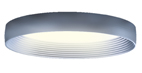 Pelée 250 - LEDØ250 mm cylindrisk indbygningslampe i støbt aluminium, med indvendig konisk aftrapning. Finish: raw alu, pulverlakeret i hvid, silvergrå, sort eller sandblæst med klar lak.Med opaliseret eller mikroprismatisk afskærmning i akryl (PMMA).Mål: Ø: 250 mm, H: 31 mm synlig højde; 83 mm indbygningshøjde. For 10 eller 14 W LED, jævnt lysende i hele skærmen. LED på udskiftelig indsats. Option for dæmpbar driver. Farvetemperatur: 2700, 3000, 4000 K eller tunable white, min 90 Ra, 3 Steps SDCMVirkningsgrad 68,5%.Information: www.focus-lighting.dkPelée 385 - LEDØ385 mm cylindrisk indbygningslampe i støbt aluminium, med indvendig konisk aftrapning.Finish: raw alu, pulverlakeret i hvid, silvergrå, sort eller sandblæst med klar lak.Med opaliseret eller mikroprismatisk afskærmning i akryl (PMMA).Mål: Ø: 385 mm, H: 31 mm synlig højde; 81 mm indbygningshøjde. For 17, 23 eller 33 W LED, jævnt lysende i hele skærmen. LED på udskiftelig indsats. Option for dæmpbar driver. Farvetemperatur: 2700, 3000, 4000 K eller tunable white, min 90 Ra, 3 Steps SDCMVirkningsgrad 76%.Information: www.focus-lighting.dkArmaturet/producenten understøtter den cirkulære økonomi gennem:modulopbygget design, som muliggør reparation og genbrugegen serviceafdeling - tilbyder service på leverede armaturer on site25 års service garanti - både gamle og nye lamper kan repareresTake Back ordning for bedst mulige genbrug af komponenter og materialer